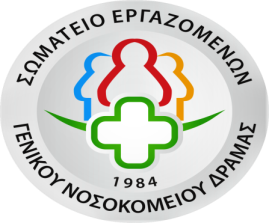 ΣΩΜΑΤΕΙΟ ΕΡΓΑΖΟΜΕΝΩΝ                             		          ΔΡΑΜΑ: 16/2/2022Γ.Ν. Δράμας 		                                                                       Αρ. Πρωτ.: 60Δελτίο τύπουΣτάση εργασίας και συγκέντρωση διαμαρτυρίας πραγματοποίησαν σήμερα, στις 12μ.μ. οι εργαζόμενοι του Νοσοκομείου Δράμας συμμετέχοντας στην πανελλαδική κινητοποίηση που προκήρυξε η ΠΟΕΔΗΝ για τους εργαζόμενους με συμβάσεις ορισμένου χρόνου στα νοσοκομεία. Οι εργαζόμενοι  διαμαρτυρήθηκαν για τις συμβάσεις 50 περίπου συναδέλφων τους στη σίτιση  την καθαριότητα και τη φύλαξη, που λήγουν στις 28 Φεβρουαρίου η καθαριότητα και 31 Μαρτίου οι υπόλοιπες ειδικότητες. Μετά από πολλά χρόνια εργασίας έμπειροι συνάδελφοι δεν προβλέπεται να ανανεώσουν τις συμβάσεις τους  καθώς οι υπηρεσίες αυτές θα ανατεθούν σε ιδιώτες. Δήλωσαν την αντίθεση τους στις απολύσεις, στις αναστολές εργασίας και στην επιστροφή των εργολαβικών εταιριών στην εντατικοποίηση της εργασίας  και ζήτησαν την άρση των αναστολών και την πλήρη στελέχωση του νοσοκομείου με μόνιμο προσωπικό. Δεσμεύτηκαν για την κλιμάκωση των κινητοποιήσεων τους με στόχο την προάσπιση των εργασιακών τους δικαιωμάτων και δήλωσαν ότι θα παλέψουν για ένα  δημόσιο  δωρεάν σύγχρονο  Σύστημα Υγείας.Για το Διοικητικό Συμβούλιο              Ο Πρόεδρος 			  	                                                            Η Γραμματέας    ΠΑΠΑΔΟΠΟΥΛΟΣ ΙΩΑΝΝΗΣ                                                        ΠΑΝΑΓΙΩΤΙΔΟΥ ΕΛΕΝΗ      